Your recent request for information is replicated below, together with our response.How many officers took sick leave for depression, anxiety, stress or post-traumatic stress between April 2023 and March 2024. By this, I mean where any of the terms 'depression', 'anxiety' or 'stress' or 'post-traumatic stress' appear in the description of the officer's illness.I can confirm that 1,110 officers were absent between 1 April 2023 and 31 March 2024 (inclusive) with a reason of anxiety, depression, stress, post-traumatic stress or other stress.Please note that an officer may be counted more than once if they have an absence categorised under more than one of the above stated reasons. For example, if an officer had two periods of absence for the same reason ‘Anxiety’ they would only be counted once.  However, if an officer had a period of absence categorised as ‘Anxiety’ and a separate period of absence categorised as ‘Depression’ then they would be counted twice, one for each absence reason. If you require any further assistance, please contact us quoting the reference above.You can request a review of this response within the next 40 working days by email or by letter (Information Management - FOI, Police Scotland, Clyde Gateway, 2 French Street, Dalmarnock, G40 4EH).  Requests must include the reason for your dissatisfaction.If you remain dissatisfied following our review response, you can appeal to the Office of the Scottish Information Commissioner (OSIC) within 6 months - online, by email or by letter (OSIC, Kinburn Castle, Doubledykes Road, St Andrews, KY16 9DS).Following an OSIC appeal, you can appeal to the Court of Session on a point of law only. This response will be added to our Disclosure Log in seven days' time.Every effort has been taken to ensure our response is as accessible as possible. If you require this response to be provided in an alternative format, please let us know.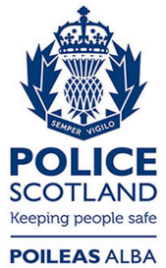 Freedom of Information ResponseOur reference:  FOI 24-1282Responded to:  3rd June 2024